October 11, 2018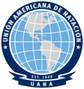 To:  		All UANA FederationsFrom:		Betty Hazle, Judges Subcommittee Chair UANA Technical Artistic Swimming Committee		Email: bettyhazle@yahoo.comRe:	2019 UANA Artistic Swimming Judges ListWe have the pleasure to forward you this correspondence concerning the 2019 UANA Artistic Swimming Judges List.Forms: Please find enclosed the following three (3) forms:Note: all forms must be completed on a computer or in all capital letters.  1.  	Confirmation FormPlease complete the Confirmation Form with all FINA and UANA judges you wish to have on the 2019 UANA AS Judges list. This form should include all reconfirmed FINA and UANA judges and any new judges. In addition, if you wish to remove a judge from the current UANA list, please indicate on the form. 2.  	Activity Report Form – required for all reconfirmed FINA and UANA judges. 	Please complete one Activity Form for each reconfirmed judge.3. 	Nomination Form (for new judges only)Please complete one Nomination Form for each new judge you wish added to the 2019 UANA AS Judges list. Please also send a copy of the passport for each new judge submitted.Regulations:Judges who are on the FINA list of Artistic Swimming Judges must be included on the UANA list with the same FINA rating.  The FINA list allows a maximum of ten (10) “A” Judges and a maximum of five (5) “G” judges. All FINA judges must be included on the UANA forms to be included on the UANA list.In addition, each UANA Member Federation may nominate up to a maximum of five (5) UANA only Artistic Swimming judges to the UANA “G” list (General List).To be nominated to the UANA “G” list, it is highly recommended that a UANA Artistic Swimming Judge should have completed a FINA Judges Certification School and passed the FINA Judges Certification Test and/ or attended a FINA clinic and have judged a minimum of three (3) National Championships in their Federation.Conflict of Interest Policy:Judges with a conflict of interest will not be selected for events/ competitions where they have a conflict of interest. The following categories of people are deemed to have a conflict of interest.a.    	A relative of a Competitor.b.    	A current Coach of a Competitor (Conflict of a coach is not to stop coaches from judging but only to identify a conflict if there is one – example a coach of a duet in the 13-15 age group).c. 	A parent, child, sibling or spouse of a Coach of a Competitor.d. 	A Team Manager or Relative of a Team Manager.e.	An inhabitant of the same household of any of a, b, c, or d.   A “Relative” includes step relationships and is any parent, child, sibling, uncle, aunt, nephew, niece, first cousin, grandparent or spouse and a “Coach” refers to any person who coaches figures and /or routines on a regular basis.	Important: Once the 2019 UANA Artistic Swimming Judges list is confirmed, it will be posted on the UANA website.Deadline to return all forms: 1st November 2018 Thank you so very much for your kind attention to this matter.